Human Geography Final Project Research Guide/Citation Tips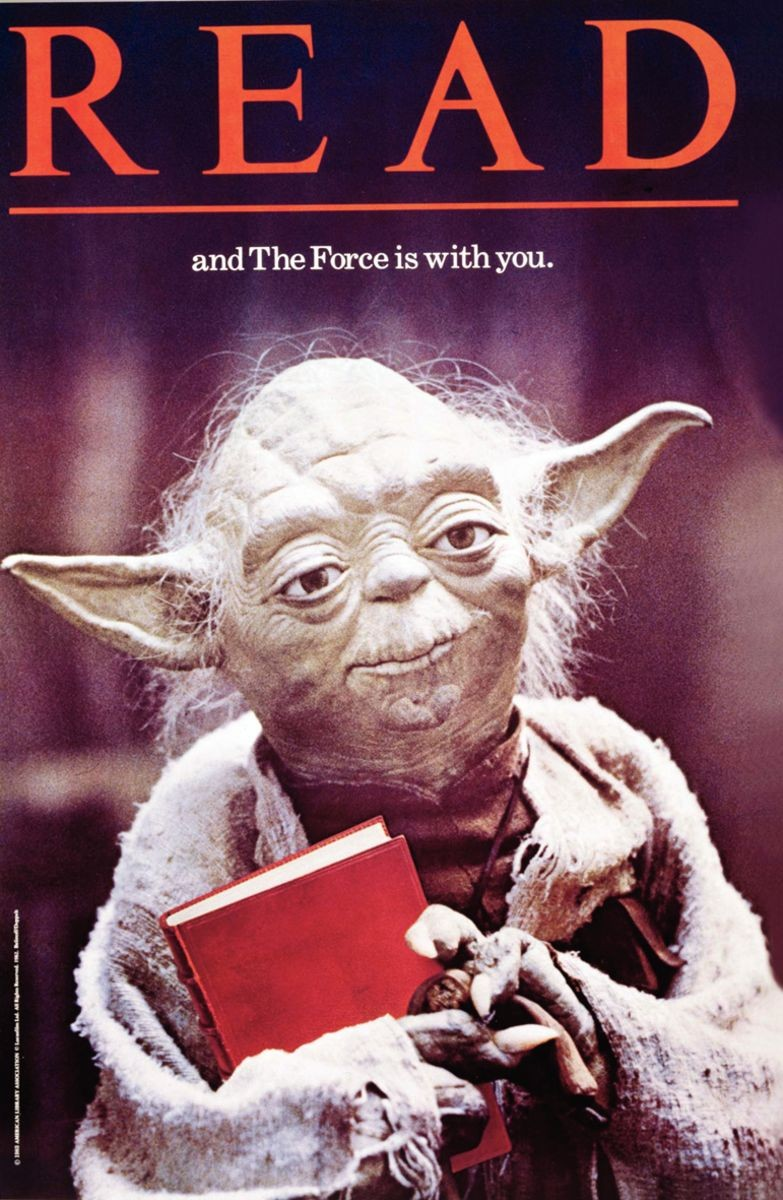 Courtesy of Research Jedi Master Caneva***    If searching at home, the password is cps    ***Guide:Start on Lindblom Library’s website (lindblomlibrary.weebly.com)Select “Search the Databases”Go to Advanced Search, select keyword for each pulldown menu, and put your search terms in for most effective searchCite articles by clicking “Citation Tools” or scrolling to the bottom of the article, and copy and paste into your notesTips: Change up your search terms if not finding useful info.  For example, change to Bolivia and Women if not finding anything with Bolivia and Gender Inequality.  Use the tools on the side, like highlight to track main ideas and key details, and use send to Google Drive and E-mail to keep track of information and sources.If having trouble finding 4 articles about the same kind of inequality in your country, go ahead and find articles about multiple kinds of inequality.If Googling:Use the News tab or look specifically for articles rather than reference websites like Wikipedia or other online encyclopedias.  Make sure sources are trustworthy- something like a blog is very often not a reliable source.If citing a website found on Google, copy and paste the website into the bar on Easybib.com.  Make sure it copies all the important info (especially author and publisher, if they are listed).  Once you click “create citation,” copy and paste the complete citation into your notes page.